Look!          Cover        Write            Check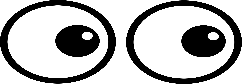 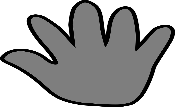 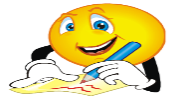 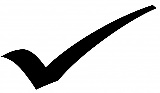 Write sentences which include some of the spellings you have been practising.____________________________________________________________________________________________________________________________________________________________________________________________________________________________________________________________________________________________________________________ Look!          Cover        Write            CheckWrite sentences which include some of the spellings you have been practising.____________________________________________________________________________________________________________________________________________________________________________________________________________________________________________________________________________________________________________________ Look!          Cover        Write            CheckWrite sentences which include some of the spellings you have been practising.____________________________________________________________________________________________________________________________________________________________________________________________________________________________________________________________________________________________________________________ Look!          Cover        Write            CheckWrite sentences which include some of the spellings you have been practising._______________________________________________________________________________________________________________________________________________________________________________________________________________________________________ Look!          Cover        Write            CheckWrite sentences which include some of the spellings you have been practising.____________________________________________________________________________________________________________________________________________________________________________________________________________________________________________________________________________________________________________________ Look!          Cover        Write            CheckWrite sentences which include some of the spellings you have been practising._______________________________________________________________________________________________________________________________________________________________________________________________________________________________________ Look!          Cover        Write            CheckWrite sentences which include some of the spellings you have been practising.____________________________________________________________________________________________________________________________________________________________________________________________________________________________________________________________________________________________________________________ SpellingFirst Try Second TryThird TrydoorfloorpoorbecausefindkindmindbehindchildchildrenSpellingFirst Try Second TryThird Trywild   climb   mostonlybotholdcoldgoldgoldhold toldSpellingFirst Try Second TryThird TryeveryeverybodyevengreatbreaksteaksteakprettybeautifulafterSpellingFirst Try Second TryThird TryfastlastpastfatherclassgrasspassplantpathbathSpellingFirst Try Second TryThird TryhourmoveproveimprovesuresugareyecouldshouldwouldSpellingFirst Try Second TryThird TrywhowholeanymanyclothesbusypeoplewateragainhalfSpellingFirst Try Second TryThird TryhalfmoneyMrMrsparents Christmas